                                                                   Załacznik nr 1   do Zarządzenia  Nr 0050.47.2023                                                                                 Wójta Gminy Pacyna                                                                                   z dnia 30 czerwca 2023 r.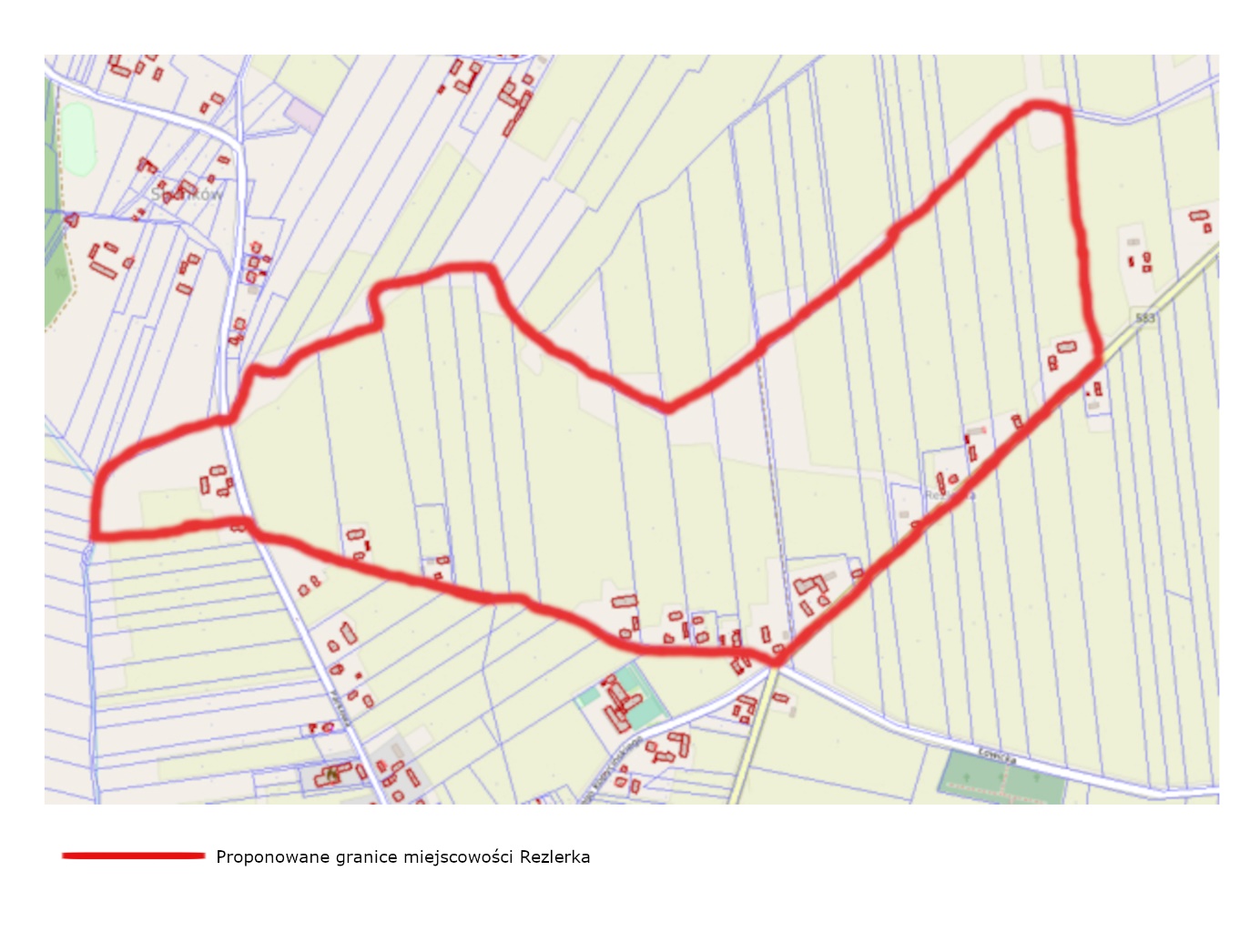 